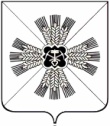 РОССИЙСКАЯ ФЕДЕРАЦИЯКЕМЕРОВСКАЯ ОБЛАСТЬПРОМЫШЛЕННОВСКИЙ МУНИЦИПАЛЬНЫЙ РАЙОНАДМИНИСТРАЦИЯ ПРОМЫШЛЕННОВСКОГО МУНИЦИПАЛЬНОГО РАЙОНАПОСТАНОВЛЕНИЕот 01.03.2012 312-пО внесении изменений в постановление администрации Промышленновского муниципального района от 05.05.2011 621-п «Об утверждении Порядка организации в 2011 году дополнительных мероприятий по содействию занятости населения, направленных на снижение напряженности на рынке труда Промышленновского муниципального района»В соответствии с постановлением Коллегии Администрации Кемеровской области от 29.12.2011 622 «О внесении изменений в постановление Коллегии Администрации Кемеровской области от 07.04.2011 153 «Об утверждении Порядка организации в 2011 году работы по опережающему профессиональному обучению работников из организаций Кемеровской области»:1. Внести в Порядок организации в 2011 году дополнительных мероприятий по содействию занятости населения, направленных на снижение напряженности на рынке труда Промышленновского муниципального района, утвержденный постановлением администрации Промышленновского муниципального района от 05.05.2011 621-п «Об утверждении Порядка организации в 2011 году дополнительных мероприятий по содействию занятости населения, направленных на снижение напряженности на рынке труда Промышленновского муниципального района» (далее – Порядок), следующие изменения:1.1. Пункт 3.1.2.5. изложить в следующей редакции:«3.1.2.5. Представляют в Администрацию:3.1.2.5.1. в течение пяти рабочих дней по завершении срока действия договора на организацию опережающего обучения женщин, находящихся в отпуске по уходу за ребенком: копию договора, заключенного с образовательным учреждением на организацию опережающего обучения со всеми соответствующими приложениями;копию лицензии образовательного учреждения на право ведения образовательной деятельности;копии приказов о зачислении в образовательное учреждение на опережающее обучение, об отчислении после завершения процесса обучения;копии документов, подтверждающих оплату за организацию опережающего обучения, выплату стипендии (акты приема-сдачи выполненных работ (оказанных услуг), счета, счета-фактуры, копии платежной ведомости (платежных поручений) о перечислении стипендии на лицевые счета женщинам, находящимся в отпуске по уходу за ребенком, и участвующим в мероприятиях по опережающему обучению);копии документов, подтверждающих расходы на медицинское освидетельствование, проезд к месту обучения и обратно, суточные расходы, осуществляемые за время следования к месту обучения и обратно, расходы на проживание в период обучения;3.1.2.5.2. в течение пяти рабочих дней по завершении срока действия договора на организацию профессиональной переподготовки врачей:копию договора, заключенного с образовательным учреждением на организацию профессиональной переподготовки со всеми соответствующими приложениями;копию лицензии образовательного учреждения на право ведения образовательной деятельности;копии приказов о зачислении в образовательное учреждение на опережающее обучение, об отчислении после завершения процесса обучения;копии документов, подтверждающих оплату за организацию опережающего обучения (акты приема-сдачи выполненных работ (оказанных услуг), счета, счета-фактуры);копии документов, подтверждающих расходы на медицинское освидетельствование, проезд к месту обучения и обратно, суточные расходы, осуществляемые за время следования к месту обучения и обратно, расходы на проживание в период обучения.»1.2. Пункт 3.2.4. изложить в следующей редакции:« 3.2.4. Расчет затрат на выплату стипендии женщинам, находящимся в отпуске по уходу за ребенком, проходящим опережающее обучение в образовательных учреждениях осуществляется в следующих размерах: с 02.02.2011 – 4330 рублей, с 01.06.2011 – 4611 рублей, увеличенных на размер страховых взносов в государственные внебюджетные фонды (финансируется за счет средств областного бюджета). Выплата стипендии осуществляется в течение всего периода обучения, предусмотренного договором о совместной деятельности.».2. Организационному отделу администрации Промышленновского муниципального района (Н.В. Торопова) обнародовать настоящее постановление в сети Интернет на официальном сайте администрации Промышленновского муниципального района.3. Контроль за исполнением настоящего постановления возложить на заместителя Главы района по экономике О.А. Игину и заместителя Главы района по социальным вопросам С.А. Федарюк.4. Постановление вступает в силу со дня подписания и распространяет свое действие на правоотношения, возникшие с 02.02.2011.Глава района А.И. Шмидт 	